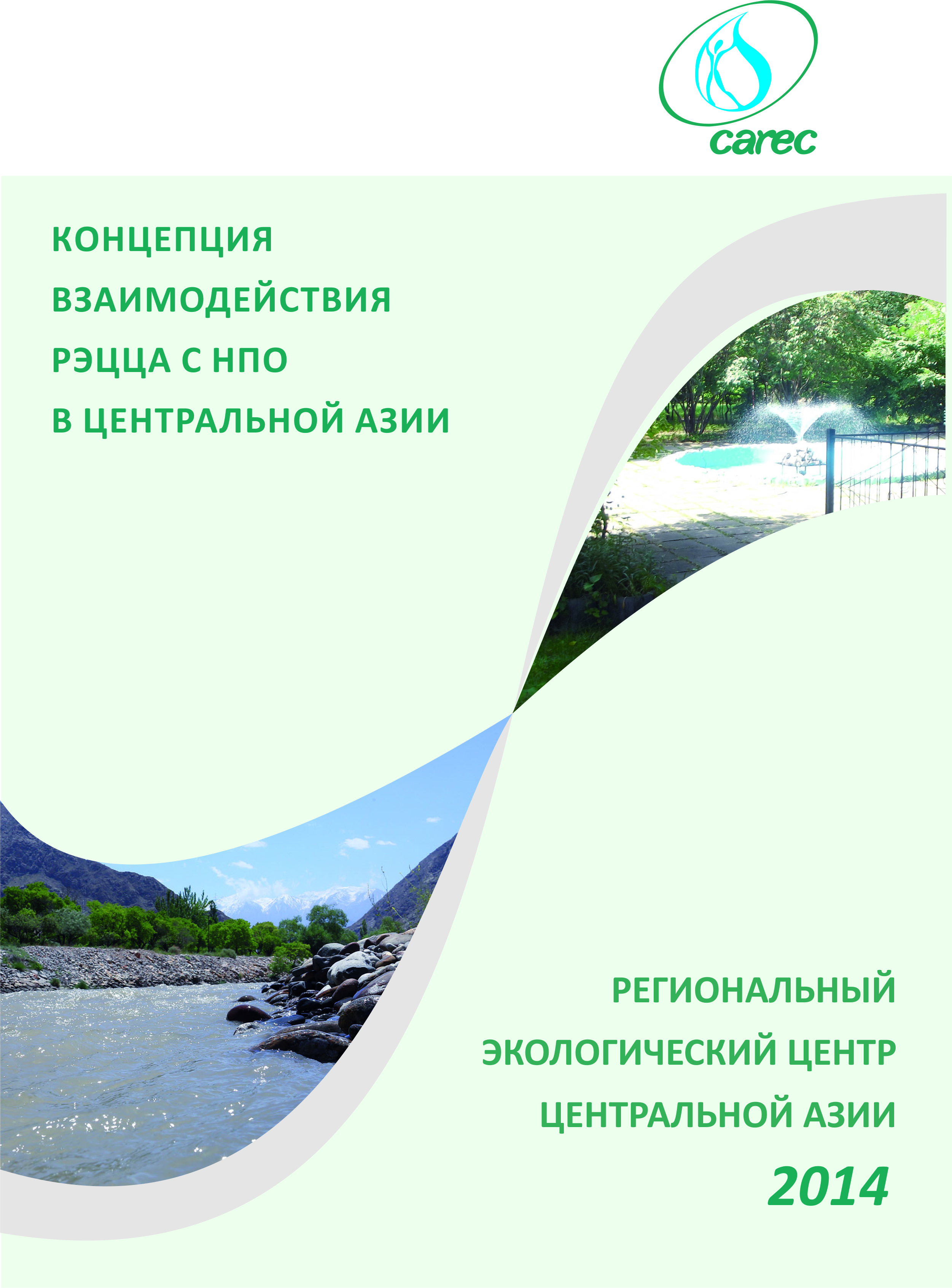 Содержание:Введение	3История РЭЦЦА. Развитие сотрудничества РЭЦЦА и экологических НПО ЦА	3Цель и основные направления совместной деятельности, принципы сотрудничества.	6Пути и механизмы реализации Концепции	10Приложения	11Приложение 1. Участие РЭЦЦА в поддержке НПО в 2001-2009	11Приложение 2. Участие РЭЦЦА в поддержке НПО в 2010-2013	11Приложение 3. Возможности для НПО в некоторых долгосрочных проектах РЭЦЦА	11Используемые сокращения	13ВведениеНеправительственные организации (НПО) играют важнейшую роль в области охраны окружающей среды и устойчивого развития (ОС и УР), привлекая внимание правительств и общества к актуальным и вновь возникающим вопросам по охране окружающей среды во всем мире.В странах Центрально-Азиатского региона существуют серьезные экологические проблемы, решение которых требует совместных усилий государственных органов, НПО и граждан всего региона.Региональный Экологический Центр Центральной Азии (РЭЦЦА) создавался как независимая, некоммерческая и неполитическая региональная организация международного характера для того, чтобы содействовать сотрудничеству при решении экологических проблем в Центральной Азии на национальном и региональном уровнях между НПО, государственными органами, предпринимателями, органами местного самоуправления, и любыми иными заинтересованными сторонами, повышения участия общественности в процессе принятия решений и, таким образом дальнейшего развития демократических гражданских обществ в Центральной Азии.С 2008 года произошел ряд критических изменений в условиях работы экологических организаций в регионе, таких как изменение приоритетов и программ доноров, сокращение грантовых программ, глобальный экономический кризис, и др., которые негативно повлияли на возможности и развитие ЦА НПО. Несмотря на то, что экологические вопросы входят в национальные приоритеты и страны Центральной Азии поддерживают экологические движения, в регионе нет региональной программы по координации деятельности экологических организаций, развитии их институционального потенциала, поддержки сетевого взаимодействия и участия в региональных и глобальных процессах.Вышеуказанные сложности влияют и на РЭЦЦА. Чтобы обеспечить поступательное развитие в меняющихся условиях и выполнять свою миссию, РЭЦЦА осуществляет реформирование своих внутренних стратегий, политик и взаимоотношений, в консультации со всеми заинтересованными сторонами, правительственными структурами и НПО-партнерами. Объединение усилий РЭЦЦА с ЦА НПО является тем необходимым условием, которое поможет им объединить ресурсы и, таким образом, повысить конкурентоспособность и более активно представлять интересы региона на внутренних и международных переговорных площадках, для решения экологических проблем в Центральной Азии. Настоящий документ представляет видение РЭЦЦА и НПО-партнеров о возможностях объединения их усилий. Документ является частью Стратегического Плана развития РЭЦЦА 2014-2020 годы. История РЭЦЦА. Развитие сотрудничества РЭЦЦА и экологических НПО ЦА.Региональный экологический центр Центральной Азии (РЭЦЦА) учрежден по инициативе стран Центральной Азии и по решению IV Общеевропейской Конференции (Орхус, Дания, 1998). Центр начал работать в 2001 году после решения правительств стран ЦА о размещении головного офиса РЭЦЦА в Алматы (Иссык-Куль, 1999) и ратификации Республикой Казахстан совместного соглашения Программы Развития ООН (ПРООН) и Европейской Комиссии (ЕК) об условиях работы РЭЦЦА в стране (Астана 2000).Свою деятельность РЭЦЦА осуществляет через головной офис в г. Алматы РК и страновые офисы/ представительства в Республиках Казахстан, Кыргызстан и Таджикистан, Узбекистан и Туркменистан. Экологические НПО Центральной Азии принимали активное участие в процессе формирования РЭЦЦА. В частности, они участвовали в переговорах по всем практическим вопросам создания организации, выбору его места расположения, разработке Устава. Впервые в истории  Центральной Азии представители НПО вошли в состав Совета Управляющих РЭЦЦА, с такими же правами и полномочиями, как и государственные органы, представленные в Совете. В сотрудничестве РЭЦЦА и НПО можно выделить два периода:Период 2001-2009 гг.При поддержке Европейской Комиссии, проходило становление и развитие РЭЦЦА, а также поддержка развитияэкологических организаций, движений и регионального взаимодействия НПО. Для взаимодействия с НПО в РЭЦЦА функционировала Программа Поддержки Инициатив Гражданского Общества. Всего за период 2001-2009, с различными международными донорами, было исполнено около 90 проектов на общую сумму приблизительно 12 млн.евро. 90% проектов содействовали развитию НПО тем или иным способом.В частности, для достижения уставных целей и задач по отношению к НПО, РЭЦЦА осуществлял: Содействие многостороннему сотрудничеству: через организацию многочисленных тематических многосторонних круглых столов, тренингов и семинаров, мероприятий по обмену опытом, организациюмежсекторальных и региональных рабочих групп, и.т.д.;Повышение участия общественности в процессах принятия решений: Участие представителей НПО из каждой страны в Совете Управляющих РЭЦЦА  и в Консультационном Совете РЭЦЦА; Подготовка и поддержка участия представителей НПО на министерских конференциях и саммитах по Окружающей Среде и Устойчивому Развитию в рамках процесса Окружающая Среда для Европы; Создание и развитие кооперативов водопользователей, бассейновых советов, рабочих групп и сетей экспертов по тематическим вопросам.Поддержка НПО и др. заинтересованных сторон: Бесплатное выделение офисных помещений и интернета для НПО в головном офисе РЭЦЦА;Реализация двух грантовых программ для НПО с общим грантовым фондом около 1,5 млн евро;Обучение НПО навыкам институционального и организационного развития, сетевого взаимодействия, разработки и реализации проектов, взаимодействия с донорами и партнерами, и.т.д. Более детальная информация о поддержке НПО в этот период в Приложении 1. Период 2010-2013 г.г.С конца 2009 года РЭЦЦА перестал получать институциональное финансирование, в рамках которого исполнялись программы поддержки для ЦА НПО. Несмотря на то, что все исполняемые проекты РЭЦЦА вносят вклад в решение экологических проблем, привлечение международного опыта и лучших практик, и развитие многостороннего сотрудничества в регионе, а также способствуют развитию самого РЭЦЦА  в качестве платформы, катализатора и координатора в сфере охраны окружающей среды в Центральной Азии, они не позволяют РЭЦЦА вовлекать НПО и финансировать их проекты в необходимых объемах.Учитывая сложившиеся реалии, основнойцелевой аудиторией РЭЦЦА от неправительственного сектора в настоящий момент являются: тематические и общинные организации, ассоциации экспертов, учителей, водопользователей, фермеров и другие специализированные НПО и сообщества. Сотрудничество с опытными, профессиональными НПО, которые предлагают свои экспертные знания в проекты РЭЦЦА также продолжается, но уже через партнерство или контрактные взаимоотношения.Можно обозначить следующие области взаимодействия РЭЦЦА и НПО в данный период:Со стороны РЭЦЦА:Содействует многостороннему сотрудничеству: организация тематических консультаций, рабочих групп, мероприятий по обмену опытом, проведение диалогов, тренингов и семинары, реализация пилотных проектов, и.т.д.;Повышает участие общественности в процессах принятия решений: поддержка участия на министерских конференциях в рамках процесса Окружающая Среда для Европы и Окружающая Среда и развитие Азиатско-Тихоокеанского Региона (EfE-7, Астана 2010, 2011); Создание и развитие многосторонних бассейновых советов и координационных комитетов в бассейнах рек; Участие в Совете Учредителей РЭЦЦА;Предоставляет помощь НПО и др. заинтересованными сторонам: Привлечение к исполнению тематических экспертных работ в проектах РЭЦЦА; Выделение грантовых средств с общим фондом 300 тыс. Евро на реализацию пилотных проектов на малых трансграничных бассейнах в рамках существующих проектов; Создание и обучение бассейновых и общинных организаций.Более детальная информация о поддержке НПО в этот период в Приложении 2. Со стороны НПО:Участие в работе и развитии РЭЦЦА через членство в Совете Учредителей РЭЦЦА, встречи и консультации; Исполнению тематических экспертных работ в проектах РЭЦЦА (контракты);Работа в тематических сетях и рабочих группах по проектам.Основные направления совместной деятельности, принципы сотрудничестваАнализ взаимодействия РЭЦЦА с государственными структурами, донорским сообществом, бизнес сектором и неправительственными организациями за последние несколько лет показывает следующее: Со стороны государственных структур, растет признание роли РЭЦЦА в поддержке участия стран региона в международных экологических процессах, появляющихся механизмах финансирования для действий в области изменения климата и биоразнообразия, и продвижении таких региональных моделей управления, как Межгосударственная Комиссия по Устойчивому Развитию (МКУР) и Исполнительный Комитет Международного Фонда Спасения Арала (ИК МФСА). Со стороны донорских организаций, представителей госорганов и гражданских сообществ усиливается голос о необходимости структурного усиления катализирующей и координирующей роли РЭЦЦА. Вышеуказанное обуславливает, что взаимодействие РЭЦЦА и НПО могут и должны быть значительно расширены. Для этого необходимо будет пересмотреть основные принципы и формы совместной деятельности.   Цели и задачи КонцепцииОсновная цель настоящего документа – определить потенциальные области сотрудничества РЭЦЦА и НПО ЦА по вопросам сохранения окружающей среды и перехода к устойчивому развитию региона и предложить механизмы взаимодействия. Для определения перспективных направления сотрудничества, а также способов совместных действий РЭЦЦА провел консультации с НПО, природоохранными структурами и другими заинтересованными сторонами в странах, а также проанализировал собственные возможности. В результате этих работ было выявлено два подхода к сотрудничеству: Первый - Сотрудничество-поддержка – построен на ожиданиях НПО для поддержки деятельности и развития НПО, их национальных и региональных сетей, и требует поиск дополнительного, регулярного финансирования. Второй - Сотрудничество-партнерство – опирается на существующие возможности у РЭЦЦА и НПО и не требует поиска больших дополнительных инвестиций. Сотрудничество-поддержка – ожидаемая НПО от РЭЦЦА:  Активная информационная поддержка НПО по направлениям:Возможности получения финансирования для реализации проектов в области ООС и устойчивого природопользования, сохранения биоразнообразия, борьбы с опустыниванием, экологического образования и воспитания и др.;условия участия в конкретных конкурсах и правила подготовки документов для получения грантового финансирования;сопровождение НПО с целью получения гранта/финансирования для реализации проекта: содействие в разработке проектных предложений, профессиональный перевод/редактирование и проверка подготовленных НПО документов на английском языке;предоставление юридической поддержки и консультирование по вопросам проектно-договорной и грантовой документации, и  процедурным вопросам, взаимодействия с природоохранными ведомствами, и др.Постоянно действующая Программа развития НПО по направлениям:Грантовая программ для экологических НПО в ЦА;Образовательные программы и тренингов для НПО с целью развития их институционального и профессионального потенциала; Поддержка сетевого взаимодействия организаций и экологических движений в Центральной Азии;Поддержка участия представителей НПО и экологических движений на международных площадках по Окружающей Среде и Развитию;Организация многосторонних диалогов и семинаров в странах и в регионе;Активная роль страновых офисов РЭЦЦА в координации взаимодействия национальных НПО с природоохранными ведомствами с целью обеспечения взаимного информирования и участия в природоохранных программах и проектах.Вышеуказанные направления являются критически важными для обеспечения эффективного участия НПО в решении экологических проблем в странах региона, однако их реализация требует дополнительного и регулярного финансирования, которого у РЭЦЦА нет. Чтобы такое сотрудничество стало возможным, необходимо объединить усилия РЭЦЦА, Совета Управляющих РЭЦЦА и НПО ЦА для определения источников финансирования и разработки специализирванной, эффективной и прозрачной программы поддержки НПО ЦА.Сотрудничество-партнерство, которое строится на существующих возможностях РЭЦЦА и НПО ЦА:Этот вид партнерства по многим пунктам уже реализуется РЭЦЦА и основывается на тех возможностях, которые дают проекты. Однако, будучи заинтересованными усилении сотрудничества с НПО ЦА, РЭЦЦА рассматривает и другие возможности, которые не требуют больших дополнительных финансовых инвестиций. В частности, для сотрудничества-партнерства РЭЦЦА исполняет/предлагает:Предоставление возможности участия НПО ЦА в планировании деятельности РЭЦЦА через работу в Совете Управляющих и Консультативном Совете РЭЦЦА, участие на конференциях РЭЦЦА, консультации по стратегическим вопросам развития РЭЦЦА;Поставить перед странами региона, а также международными программами развития вопрос о создании при РЭЦЦА регионального фонда поддержки НПО, работающих в сфере экологии и развития Центральной Азии. Данный Фонд должен быть источником знаний и средств для НПО, поддерживать их взаимодействие на национальном и региональном уровнях, а также участие их представителей в международных процессах по окружающей среде и развитию;Привлечение потенциала НПО для выполнения проектов РЭЦЦА;Улучшение информирования о вакансиях в организации и в проектах на сайте РЭЦЦА;Привлечение НПО, выполняющих роль информационных сетей в странах и регионе ЦА, для профессиональной поддержки деятельности РЭЦЦА;Поддержка тематических сетей РЭЦЦА, таких как сеть ЦА экспертов по Образованию для Устойчивого Развития, по экологической отчетности, по управлению водными ресурсами, по адаптации к изменению климата, по местным планам действий по ООС и др. через вовлечение в исполнение проектов РЭЦЦА;Информационная поддержки НПО ЦА через веб ресурсы РЭЦЦА (www.carecorg.net, www.led-ca.net), и его партнеров, таких как Азиатско-Тихоокеанская сеть по адаптации к изменению климата (APAN http://www.apan-gan.net) и Сеть поддержки Организаций Гражданского Общества по вопросам управления засушливыми землями и вопросами бедности в контексте стратегии развития UNCCD (Drynet http://dry-net.org);Предоставление возможности участия НПО ЦА в Мероприятиях РЭЦЦА, таких как консультативные встречи, конференции, тренинги и семинары, которые не только позволяют повышать тематические знания и навыки партнеров, но и предоставляют возможности заявить о себе, продемонстрировать свой профессионализм, установить контакты с потенциальными донорами;Партнерство в Конкурсах международных и региональных доноров, таких как ЕК, ЮСАИД, и другие агентства развития. Основным условием такого партнерства является профессионализм, опыт управления значительными финансовыми средствами,  устойчивость организации, открытость и институциональный потенциал организаций, наличие переведенных на английский язык регистрационных и финансовых документов, а также навыки формулирования проектных предложений. Вышеуказанные направления предоставляют большие возможности НПО-партнерам для развития их потенциала и вовлечения в региональные и глобальные процессы по экологии и развитию. Однако, ограниченность проектов РЭЦЦА, их мероприятий и потребностей во внешней экспертизе, ограничивают и количество вовлеченных НПО ЦА. В приложении 3 представлены возможности для НПО в некоторых долгосрочных проектах РЭЦЦА. Роль НПО ЦА в сотрудничество-партнерство может быть представлена следующим образом: Участие в планировании деятельности РЭЦЦА, через работу в Совете Управляющих и Консультативном Совете РЭЦЦА, а также в тематических рабочих группах; Поддержка инициативы создания при РЭЦЦА Регионального фонда поддержки НПО, работающих в сфере экологии и развития Центральной Азии. Организация такого фонда позволит не только активизировать деятельность НПО, но и содействовать решению актуальных вопросов сохранения ОС и улучшению экологической ситуации в странах региона;Участие в программах, проектах и мероприятиях РЭЦЦА на национальном и региональном уровнях;Предоставление информации о проблемах, выявленных по своим тематическим направлениям, для ее систематизации и использовании в проектных предложениях РЭЦЦА, при общении с государственными структурами и международными донорами с целью лучшего соответствия их программ развития существующих проблемам в регионе;Использование связей с правительственными/ведомственными организациями в природоохранной и образовательной сфере с целью выявления направлений и возможностей сотрудничества;Продвижение лучших практик решения экологических проблем и опыта выполнения совместных проектов в странах и регионе ЦА.Принципы сотрудничестваОбъединение усилий РЭЦЦА и ЦА НПО усилит всех партнеров-участников в достижении своих миссий и стратегических целей, повысит их конкурентоспособность и позволит более активно и профессионально представлять интересы ЦА региона на международных переговорных площадках.Взаимоотношения сторон должны быть основаны на следующих принципах:Равноправие: любое НПО, деятельность которого отвечает тематике и задачам РЭЦЦА, может быть его партнером;Взаимоуважение: партнеры стремятся к пониманию и поддержке друг друга, не допускают  неуважительных комментариев и высказываний в адрес друг друга на публичных площадках, решают разногласия в рабочем порядке; Согласованность: действия и заявления партнеров должны предварительно согласовываться при ведении переговоров, подготовке и выполнении совместных проектов и мероприятий;Самостоятельность: партнеры не должны оказывать давление и вмешиваться в процесс принятия решений внутри организации; Этичное поведение: члены Совета Управляющих, Консультативного Совета  РЭЦЦА, а также тематических рабочих групп не лоббируют интересы своих организаций в вопросах участия в программах, проектах и мероприятиях РЭЦЦА и его партнеров;Взаимовыгодная деятельность: при заключении соглашений/договоров о сотрудничестве, принимается во внимание не только актуальность и востребованность деятельности, но также его финансовая выгодность (неубыточность) для партнеров; Ответственность: своевременное и качественное выполнение своих обязательств, оперативное реагирование на изменения требований стран, доноров и друг друга к согласованию, координации и исполнению проектных действий. Пути и механизмы реализации КонцепцииДля осуществления совместной деятельности Концепцией предусматриваются следующие действия:включение вопросов сотрудничества с НПО и их развития в стратегические документы РЭЦЦА (Концепция развития РЭЦЦА 2020, Концепция и план действий по внедрению изменений в РЭЦЦА);укрепление сотрудничества РЭЦЦА с государственными органами и донорами с целью расширения возможностей для поддержки и развития НПО ЦА;разработка концепции создания при РЭЦЦА регионального фонда поддержки экологических НПО ЦА и ее обсуждение с национальными и международными партнерами для целей ее дальнейшего совершенствования и продвижения; совершенствование информационной деятельности РЭЦЦА с тем, чтобы более полно и своевременно информировать об инициативах, планах и возможностях РЭЦЦА для НПО;создание условий для регулярного и прямого общения НПО с РЭЦЦА, открытие на веб-сайте РЭЦЦА странички обратной связи (вопросы-ответы), организацию ежегодной конференции РЭЦЦА, проведение консультаций и др.;проработка вопроса создания системы поддержки НПО для участия в грантовых конкурсах; развитие системы внутреннего мониторинга в РЭЦЦА по вопросам взаимодействия с НПО и вкладу проектов и программ РЭЦЦА в развитие неправительственного сектора;восстановление работы Консультативного Совета РЭЦЦА, который предоставлял дополнительную возможность НПО ЦА встречаться, обмениваться идеями, инициировать совместные действия.Приложения Приложение 1. Участие РЭЦЦА в поддержке НПО в 2001-2009В процессе подготовки Приложение 2. Участие РЭЦЦА в поддержке НПО в 2010-2013В процессе подготовкиПриложение 3. Возможности для НПО в некоторых долгосрочных проектах РЭЦЦАЦентрально-Азиатская Программа Лидерства - являетсяежегодным межпрограммным мероприятием РЭЦЦА с вовлечением множества международных и национальных партнеров и экспертов. Программа предоставляет возможность 5-6-ти участникам из каждой страны ЦА пройти интенсивное 1-2 недельное обучение в РЭЦЦА, направленное на развитие и повышение потенциала НПО ЦА региона в различных сферах охраны окружающей среды и устойчивого развития;Зеленый пакет Центральной Азии - образовательный инструмент, который продвигает РЭЦЦА с 2009 года в сотрудничестве с REC (владельцем ноу-хау), постоянно дополняет и  разрабатывает новые версии («Каспийский Зеленый Пакет», «Зеленый Пакет – Ледники ЦА»). Эксперты из НПО и учителя школ стран ЦА непосредственно участвуют в разработке этого инструмента и его внедрении в систему среднего образованияИнтегрированный подход к развитию "зеленых" экономик в странах ЦА (NAMA) – НПО Центральной Азии активно вовлекаются во все ключевые мероприятия проекта. В частности, они привлекаются в качестве тематических экспертов, помогают вести эффективные дискуссии и делятся информацией о результатах других проектов по энерго-эффективности и возобновляемым источникам энергии, которые исполнялись на уровне общин и местной власти. Кроме этого, мероприятия проекта, его тренинги и семинары,представляют возможность повышения экспертного потенциала НПО участников. Региональная веб-платформа по сокращению выбросов углекислого газа (www.led-ca.net), является открытым источником информации по международным практикам внедрения национальных действий по смягчению последствий изменения климата, включая вопросы «зеленой экономики», практикам и возможностям использования ВИЭ и повышением энергоэффективности в ЦА странах. Кроме того, НПО могут пользоваться возможностями запрос-ответ в разделе «Технологии», «Запросы оборудования/услуг».Проект «Соглашение мэров - Восток», Вовлечение НПО – НПО ЦА потенциально могут стать партнерами данного проекта и поддерживающими его структурами, и продвигать его в целевых странах проекта Программа по устойчивой энергетике в Центральной Азии (CASEP). Программа предлагает возможности дискуссий и повышения потенциала заинтересованных сторон для целей улучшения надежности и  эффективности энергопоставок в странах Центральной Азии. Используемые сокращенияИК МФСА 	– Исполнительный Комитет Международного Фонда Спасения АралаМКУР 	–  Межгосударственная Комиссия по Устойчивому РазвитиюНПО 		– неправительственные организацииНПО ЦА 	– неправительственные организации Центральной АзииОС 		– окружающая средаООС		– охрана окружающей средыРЭЦЦА 	–  Региональный Экологический Центр Центральной АзииСУ РЭЦЦА 	– Совет Управляющих Регионального Экологического Центра Центральной АзииЦА		– Центральная АзияQ&A 		- Вопросы и ответы 